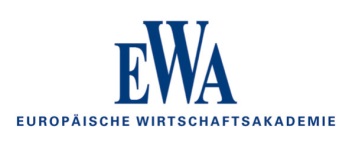 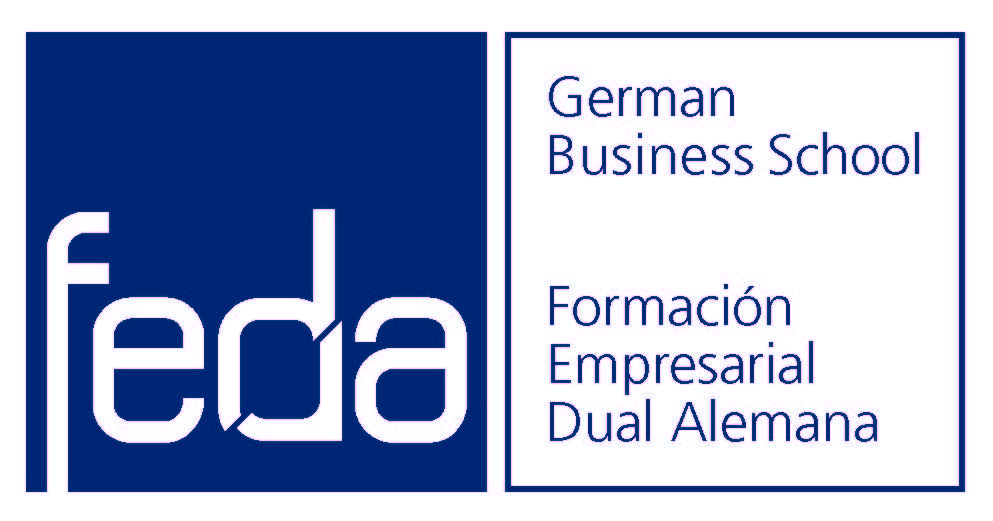 Formación profesional dual y carrera dual de ADE en España FEDA Madrid – Formación Profesional  DualFEDA Madrid German Business School (www.feda-madrid.com) ofrece desde hace casi 40 años  formación profesional dual y bilingüe según el sistema alemán. FEDA Madrid es una escuela alemana de formación empresarial dual, acreditada por el Ministerio Federal de Relaciones Exteriores y la Conferencia de los Ministros de Educación y Cultura de la República Federal de Alemania. En estrecha colaboración con múltiples  empresas multinacionales y con la Cámara de Comercio Alemana para España (AHK Spanien), formamos a jóvenes en los siguientes ciclos:Técnico de Gestión Empresarial en IndustriaTécnico de Gestión Empresarial en Transporte y logísticaTécnico en Comercio Exterior y Mayorista en Valencia (a partir de 2019)Técnico en Hostelería en TenerifeCaracterísticas de la formación:Formación en el idioma alemán en FEDA Madrid (por bloques)Formación práctica en una empresa en España, aplicando la teoría aprendida en claseDuración de la formación: 2 años para jóvenes con bachillerato o Abitur alemánBeca mensual para los estudiantes por parte de las empresa s Titulación profesional alemana otorgada por la Cámara de Comercio Alemana para Espana (AHK) y el Consejo Superior de las Cámaras de Industria  y Comercio AlemanasParticipación en un proyecto Erasmus+EWA Europäische Wirtschaftsakademie – Carrera Dual de ADE La EWA Europäische Wirtschaftsakademie (www.ewa-madrid.com) ofrece, en cooperación con la Duale Hochschule Baden-Württemberg  y la Universidad de Alcalá,  uno de las primeras carreras duales en España. Estudiantes con muy buenos conocimientos de alemán y de español tienen la oportunidad de realizar una carrera dual de Administración y Dirección de Empresas de tres años de duración, durante la cual las clases teóricas y la formación práctica en la empresa forman un perfecto engranaje. Características de los estudios superiores:Doble titulación: Bachelor of Arts de la DHBW (210 ECTS) y Management in Industry de la Universidad de Alcalá (180 ECTS)Carrera dual alemana con bloques que alternan la teoría en la academia con la práctica en una empresa en España4 semestres se cursan España y 2 semestres en Alemania (DHBW)Estructura docente acorde con el concepto dual: profesores de universidades alemanas y españolas (80%), así como expertos con dilatada experiencia empresarial (20%)Apoyo económico garantizado a través de una beca mensual Más del 80% de los estudiantes son contratados por las empresas formadoras una vez finalizada la carreraLos estudios están financiados por nuestras empresas asociadas. Cumplidos los requisitos de admisión, éstas seleccionan a sus candidatos para ofrecerles, en un segundo paso, tanto la plaza universitaria como la de formación en la empresa.PerspectivasLos graduados de FEDA Madrid y de EWA Europäische Wirtschaftsakademie son plurilingües; después de la formación y/o la carrera disponen de experiencia práctica en una empresa internacional en España  y conocen las particularidades económicas  y culturales de España y de Alemania. Estas competencias están muy solicitadas a nivel empresarial, por lo que a los estudiantes se les presentan unas perspectivas laborales no solo excelentes, sino también muy variadas. En los últimos años, más de un 80% de los graduados ha obtenido un contrato de trabajo al término de su formación. Muchos de los exalumnos de FEDA Madrid y de EWA Europäische Wirtschaftsakademie ocupan hoy importantes puestos ejecutivos en empresas internacionales.Para obtener más información en relación al proceso de selección puede contactar a:FEDA MadridJutta RöllekeTel. +34 913 835 830E-Mail: info@feda-madrid.com  www.feda-madrid.com 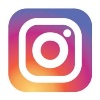 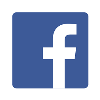 EWA Europäische Wirtschaftsakademie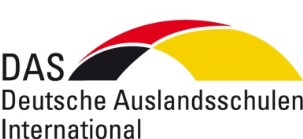 Eva M. Lamor Tel.: +34 91 383 04 41Mail: info@ewa-madrid.com www.ewa-madrid.com